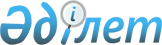 Шардара ауданының пробация қызметінің есебінде тұрған адамдарды, бас бостандығынан айыру орындарынан босатылған адамдарды және ата-анасынан кәмелеттік жасқа толғанға дейін айырылған немесе ата-анасының қамқорлығынсыз қалған, білім беру ұйымдарының түлектері болып табылатын жастар қатарындағы азаматтарды, жұмысқа орналастыру үшін жұмыс орындарына 2020 жылға квоталар белгілеу туралыТүркістан облысы Шардара ауданы әкiмдiгiнiң 2020 жылғы 15 шілдедегі № 172 қаулысы. Түркістан облысының Әдiлет департаментiнде 2020 жылғы 23 шілдеде № 5730 болып тiркелдi
      Қазақстан Республикасының 2015 жылғы 23 қарашадағы Еңбек кодексінің 18-бабының 7) тармақшасына, Қазақстан Республикасының 2014 жылғы 5 шілдедегі Қылмыстық-атқару кодексінің 18-бабы 1-тармағының 2) тармақшасына, "Қазақстан Республикасындағы жергілікті мемлекеттік басқару және өзін-өзі басқару туралы" Қазақстан Республикасының 2001 жылғы 23 қаңтардағы Заңының 31-бабының 2-тармағына және "Халықты жұмыспен қамту туралы" Қазақстан Республикасының 2016 жылғы 6 сәуірдегі Заңының 9-бабының 7), 8), 9) тармақшаларына сәйкес, Шардара ауданының әкімдігі ҚАУЛЫ ЕТЕДІ:
      1. Пробация қызметінің есебінде тұрған адамдарды жұмысқа орналастыру үшін жұмыс орындарының 2020 жылға квотасы 1 қосымшаға сәйкес белгіленсін.
      2. Бас бостандығынан айыру орындарынан босатылған адамдарды жұмысқа орналастыру үшін жұмыс орындарының 2020 жылға квотасы 2 қосымшаға сәйкес белгіленсін.
      3. Ата-анасынан кәмелеттік жасқа толғанға дейін айырылған немесе ата-анасының қамқорлығынсыз қалған, білім беру ұйымдарының түлектері болып табылатын жастар қатарындағы азаматтарды жұмысқа орналастыру үшін жұмыс орындарының 2020 жылға квотасы 3 қосымшаға сәйкес белгіленсін.
      4. Пробация қызметінің есебінде тұрған адамдарды 1 қосымшаға сәйкес және бас бостандығынан айыру орындарынан босатылған адамдарды 2 қосымшаға сәйкес жұмысқа орналастыру үшін жұмыс орындарының 2020 жылға квотасын белгілеуде Қазақстан Республикасының Еңбек Кодексінің 26 бабы 2 бөлігі 3 тармағының талаптары қатаң сақталсын.
      5. Шардара ауданы әкімдігінің 2018 жылғы 8 маусымдағы № 301 "Шардара ауданының пробация қызметінің есебінде тұрған адамдарды, бас бостандығынан айыру орындарынан босатылған адамдарды және ата-анасынан кәмелеттік жасқа толғанға дейін айырылған немесе ата-анасының қамқорлығынсыз қалған, білім беру ұйымдарының түлектері болып табылатын жастар қатарындағы азаматтарды, жұмысқа орналастыру үшін жұмыс орындарына квоталар белгілеу туралы" (нормативтік құқықтық актілерді мемлекеттік тіркеу тізілімінде № 4645 тіркелген, 2018 жылғы 29 маусымда "Шартарап – Шарайна" газетінде және 2018 жылғы 10 шілдеде Қазақстан Республикасының нормативтік құқықтық актілерінің эталондық бақылау банкінде электрондық түрде жарияланған) және 2020 жылғы 16 қаңтардағы № 9 "Шардара ауданы әкімдігінің 2018 жылғы 8 маусымдағы № 301 "Шардара ауданының пробация қызметінің есебінде тұрған адамдарды, бас бостандығынан айыру орындарынан босатылған адамдарды және ата-анасынан кәмелеттік жасқа толғанға дейін айырылған немесе ата-анасының қамқорлығынсыз қалған, білім беру ұйымдарының түлектері болып табылатын жастар қатарындағы азаматтарды, жұмысқа орналастыру үшін жұмыс орындарына квоталар белгілеу туралы" қаулысына өзгеріс енгізу туралы" (нормативтік құқықтық актілерді мемлекеттік тіркеу тізілімінде № 5375 тіркелген, 2020 жылғы 21 қаңтарда Қазақстан Республикасының нормативтік құқықтық актілерінің эталондық бақылау банкінде электрондық түрде жарияланған) қаулыларының күші жойылды деп танылсын.
      6. "Шардара ауданы әкімінің аппараты" мемлекеттік мекемесі Қазақстан Республикасының заңнамасында белгіленген тәртіппен:
      1) осы қаулының "Қазақстан Республикасы Әділет министрлігі Түркістан облысының Әділет департаменті" Республикалық мемлекеттік мекемесінде мемлекеттік тіркелуін;
      2) осы қаулы мемлекеттік тіркелген күнінен бастап күнтізбелік он күн ішінде оның көшірмесін Шардара ауданының аумағында таратылатын мерзімді баспа басылымдарында ресми жариялауға жолдануын;
      3) ресми жарияланғаннан кейін осы қаулыны Шардара ауданы әкімдігінің интернет-ресурсына орналастыруын қамтамасыз етсін.
      7. Осы қаулының орындалуын бақылау аудан әкiмiнiң орынбасары А.Таженовке жүктелсiн.
      8. Осы қаулы оның алғашқы ресми жарияланған күнінен кейін күнтізбелік он күн өткен соң қолданысқа енгізіледі. Пробация қызметінің есебінде тұрған адамдарды жұмысқа орналастыру үшін жұмыс орындары квотасы белгіленетін Шардара ауданы ұйымдарының тізімі Бас бостандығынан айыру орындарынан босатылған адамдарды жұмысқа орналастыру үшін жұмыс орындарына квотасы белгіленетін Шардара ауданы ұйымдарының тізімі Ата-анасынан кәмелеттік жасқа толғанға дейін айырылған немесе ата-анасының қамқорлығынсыз қалған, білім беру ұйымдарының түлектері болып табылатын жастар қатарындағы азаматтарды жұмысқа орналастыру үшін жұмыс орындарының квотасы белгіленетін Шардара ауданы ұйымдарының тізімі
					© 2012. Қазақстан Республикасы Әділет министрлігінің «Қазақстан Республикасының Заңнама және құқықтық ақпарат институты» ШЖҚ РМК
				
      Аудан әкімі

К. Жолдыбай
Шардара ауданы әкімдігінің
2020 жылғы "15 " шілдедегі
№ 172 қаулысына 1 қосымша
№
Ұйым атауы
 Жұмыскерлердің тізімдік саны 
Квотаның мөлшері (% жұмыскерлердің тізімдік саны)
Пробация қызметінің есебінде тұрған адамдар үшін жұмыс орындарының саны
1.
Шардара ауданы әкімдігінің Шардара аудандық мәдениет және тілдерді дамыту бөлімінің "Шардара аудандық мәдениет сарайы" мемлекеттік коммуналдық қазыналық кәсіпорыны
86
1,16
1
2.
Түркістан облысының қоғамдық денсаулық басқармасының "Шардара аудандық орталық ауруханасы" шаруашылық жүргізу құқығындағы мемлекеттік коммуналдық кәсіпорны
920
0,22
2
3.
Шардара ауданы әкімдігінің тұрғын үй-коммуналдық шаруашылық, жолаушылар көлігі және автомобиль жолдары бөлімінің "Шардара сервис" шаруашылық жүргізу құқығындағы мемлекеттік коммуналдық кәсіпорыны
49
2,04
1
4.
Шардара ауданы әкімдігінің тұрғын үй-коммуналдық шаруашылық, жолаушылар көлігі және автомобиль жолдары бөлімінің "Шардара жасыл аймақ" шаруашылық жүргізу құқығындағы мемлекеттік коммуналдық кәсіпорны
47
2,13
1
5.
"Түркістан облысының ауыл шаруашылығы басқармасының "Шардара аудандық ветеринарлық қызметі" шаруашылық жүргізу құқығындағы мемлекеттік коммуналдық кәсіпорны" мемлекеттік кәсіпорны
90
1,11
1
6.
"Шардара су электр станциясы" акционерлік қоғамы
158
0,63
1
7.
"Хамит" ауыл шаруашылығы өндірістік кооперативі
250
0,80
2
8.
"Шардара-балық-I" жауапкершілігі шектеулі серіктестігі
40
2,50
1
9.
 Жеке кәсіпкер "Жалгасбаев Талгат Серикбаевич" 
40
2,50
1
10.
"Оңтүстік Жарық Транзит" жауапкершілігі шектеулі серіктестігі Шардара электр жүйесі
103
0,97
1
11.
Түркістан облысының табиғи ресустар және табиғат пайдалануды реттеу басқармасының "Шардара орман және жануарлар әлемін қорғау жөніндегі мемлекеттік мекемесі" коммуналдық мемлекеттік мекемесі
70
1,43
1
Барлығы
1853
13Шардара ауданы әкімдігінің
2020 жылғы "15 " шілдедегі
№ 172 қаулысына 2 қосымша
№
Ұйым атауы
Жұмыскерлердің тізімдік саны 
Квотаның мөлшері (% жұмыскерлердің тізімдік саны)
Бас бостандығынан айыру орындарынан босатылған адамдар үшін жұмыс орындарының саны
1.
Шардара ауданы әкімдігінің тұрғын үй-коммуналдық шаруашылық, жолаушылар көлігі және автомобиль жолдары бөлімінің "Шардара жасыл аймақ" шаруашылық жүргізу құқығындағы мемлекеттік коммуналдық кәсіпорны
47
2,13
1
2.
Шардара ауданы әкімдігінің тұрғын үй-коммуналдық шаруашылық, жолаушылар көлігі және автомобиль жолдары бөлімінің "Шардара сервис" шаруашылық жүргізу құқығындағы мемлекеттік коммуналдық кәсіпорыны
49
2,04
1
3.
Түркістан облысының қоғамдық денсаулық басқармасының "Шардара аудандық орталық ауруханасы" шаруашылық жүргізу құқығындағы мемлекеттік коммуналдық кәсіпорны
920
0,22
2
4.
"Хамит" ауыл шаруашылығы өндірістік кооперативі
250
0,40
1
Барлығы
1266
5Шардара ауданы әкімдігінің
2020 жылғы "15 " шілдедегі
№ 172 қаулысына 3 қосымша
№
Ұйымның атауы
 Жұмыскерлердің тізімдік саны 
Квотаның мөлшері (% жұмыскерлердің тізімдік саны)
Ата-анасынан кәмелеттік жасқа толғанға дейін айырылған немесе ата-анасының қамқорлығынсыз қалған, білім беру ұйымдарының түлектері болып табылатын, жастар қатарындағы азаматтар үшін жұмыс орындарының саны
1.
Түркістан облысының адами әлеуетті дамыту басқармасының "№ 16 Колледж" мемлекеттік коммуналдық қазыналық кәсіпорны
154
0,65
1
2.
Түркістан облысының адами әлеуетті дамыту басқармасының "Мәулен Қалмырза атындағы № 3 мамандандырылған мектеп-интернаты" коммуналдық мемлекеттік мекемесі
140
0,71
1
3.
Шардара ауданы әкімдігі Шардара аудандық дене шынықтыру және спорт бөлімінің "Шардара аудандық балалар мен жасөспірімдер футбол мектебі" коммуналдық мемлекеттік мекемесі
50
2
1
4.
Шардара ауданы әкімдігінің Шардара аудандық дене шынықтыру және спорт бөлімінің "№ 2 Шардара аудандық балалар мен жасөспірімдер спорт мектебі"" коммуналдық мемлекеттік мекемесі
112
0,89
1
5.
Шардара ауданы әкімдігінің Шардара аудандық білім бөлімінің "Шардара аудандық оқушылар үйі" мемлекеттік коммуналдық қазыналық кәсіпорыны
79
1,27
1
6.
Шардара ауданы әкімдігінің Шардара аудандық білім бөлімінің "Шардара балалар саз мектебі" мемлекеттік коммуналдық қазыналық кәсіпорыны
72
1,39
1
7.
"Хамит" ауыл шаруашылығы өндірістік кооперативі
250
0,40
1
Барлығы
857
7